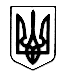                     У К Р А Ї Н А					ХМІЛЬНИЦЬКА МІСЬКА РАДАВінницької  областіР І Ш Е Н Н Я № 1618Від  14 серпня  2018 р.						                                       52 сесії  міської ради   					                          7 скликанняПро внесення змін до Міської  комплексної програмипідтримки учасників Антитерористичної операціїта членів їхніх сімей – мешканців м. Хмільника на 2018-2020 рр.(зі мінами)	З метою надання матеріальної підтримки учасникам АТО, забезпечення комплексного вирішення питань  соціального захисту учасників АТО та членів їх сімей,    керуючись ст.ст. 26, 59  Закону України «Про місцеве самоврядування в Україні»,   міська радаВ И Р І Ш И Л А :        1.Внести зміни до Міської комплексної програми підтримки учасників Антитерористичної операції та членів їхніх сімей – мешканців м. Хмільника на 2018-2020рр.,   затвердженої рішенням  44 сесії міської ради 7 скликання  від  17.11.2017р. №  1176 (зі змінами), наступного змісту:1.1) в розділі 1 «Загальна характеристика міської Програми» пп.7.1 і п.7 викласти в новій редакції :Пункт 7 та підпункт 7.1 розділу   1 «Загальна характеристика міської Програми» у попередній редакції визнати такими, що втратили чинність.1.2) Розділ 5 «Ресурсне забезпечення  Програми» викласти в новій редакції:Розділ 5 «Ресурсне забезпечення  Програми» у попередній редакції визнати таким, що втратив чинність.  1.3)  у розділі 6 «Результативні показники Міської комплексної  Програми» пп. 1.1, 2.1, 3.1 викласти в новій редакції:Пункти 1.1, 2.1, 3.1 в розділі 6 «Результативні показники Міської комплексної Програми» у попередній редакції визнати такими, що втратили чинність.1.4) пункти 1.1, 1.2, 1.4, 1,5  частини І «Надання  одноразової матеріальної допомоги та соціальних послуг» розділу 7 «Напрями діяльності та заходи міської комплексної програми підтримки учасників Антитерористичної операції та членів їхніх сімей – мешканців м. Хмільника на 2018-2020 рр.» викласти в редакції згідно Додатку.1.5) пункти 1.1, 1.2, 1.4, 1,5  частини І «Надання  одноразової матеріальної допомоги та соціальних послуг» розділу 7 «Напрями діяльності та заходи міської комплексної програми підтримки учасників Антитерористичної операції та членів їхніх сімей – мешканців м. Хмільника на 2018-2020 рр.» у попередній редакції визнати такими, що втратив чинність.2.	Управлінню праці та соціального захисту населення Хмільницької міської   ради /І.Тимошенко/  забезпечити   виконання заходів, передбачених Міською комплексною програмою підтримки учасників Антитерористичної операції та членів їхніх сімей – мешканців м. Хмільника на 2018-2020рр. згідно внесених змін.3.Відділу організаційно-кадрової роботи Хмільницької міської ради  та архівному відділу  міської ради у документах постійного зберігання  (рішення  44 сесії міської ради 7 скликання  від  17.11.2017р. №  1176 (зі змінами)) зазначити факт та підставу втрати чинності відповідних  пунктів Програми.4. Контроль за виконанням цього рішення покласти на постійні комісії міської ради з питань законності, громадського порядку, соціального захисту населення, регламенту та депутатської діяльності  та з питань планування, бюджету, економічного розвитку та підприємництва (голова комісії  Кондратовець Ю.Г.).Міський голова 								С.Редчик																                                         Додаток до рішення                                                                                                                                                                                                                     52 сесії міської ради 7 скликання                                                                                                                                                                                                                           від 14 серпня 2018 р. №16187. Напрями діяльності та заходи міської комплексної  програми підтримки учасників Антитерористичної операції та членів їхніх сімей – мешканців м. Хмільника на 2018-2020 рр.. Секретар    міської ради                                   					                                       П. КрепкийОбсяги  фінансування Програми, всього1550,230 тис. грн.7.1З них фінансування за рахунок  коштів міського бюджету:1522,730 тис. грн.Джерела фінансуванняОбсяг фінансування, всього (тис.грн.): В тому числі за рокамиВ тому числі за рокамиВ тому числі за рокамиДжерела фінансуванняОбсяг фінансування, всього (тис.грн.): 2018 рік (тис.грн.)2019 рік (тис.грн.)2020 рік (тис.грн.)Обсяг ресурсів всього:в тому числі:1550,230519,125519,046512,059міський бюджет1522,730508,125510,046504,559кошти інших джерел27,511,009,007,5з/пНазва показникаОдиниця виміруВихідні дані на початок дії програми2018201920192020Всього за період дії програми123456678ІПоказники продукту програмиПоказники продукту програмиПоказники продукту програмиПоказники продукту програмиПоказники продукту програмиПоказники продукту програмиПоказники продукту програмиПоказники продукту програми1.Надання  одноразової матеріальної  допомоги.осіб8287737371231ІІПоказники ефективності програмиПоказники ефективності програмиПоказники ефективності програмиПоказники ефективності програмиПоказники ефективності програмиПоказники ефективності програмиПоказники ефективності програмиПоказники ефективності програми1Середній розмір  одноразової матеріальної  допомоги.грн.3397,55088,375936,636023,416023,415682,80ІІІПоказники якості програмиПоказники якості програмиПоказники якості програмиПоказники якості програмиПоказники якості програмиПоказники якості програмиПоказники якості програмиПоказники якості програми1Зменшення кількості громадян, які звертаються за матеріальною допомогою к-ть8287737171231№№Назва напряму діяльності /пріоритетні завдання/Перелік заходів ПрограмиТермін виконанняТермін виконанняВиконавціДжерела фінансуванняДжерела фінансуванняОрієнтовні обсяги фінансування (тис.грн.)Орієнтовні обсяги фінансування (тис.грн.)Орієнтовні обсяги фінансування (тис.грн.)Орієнтовні обсяги фінансування (тис.грн.)Орієнтовні обсяги фінансування (тис.грн.)Орієнтовні обсяги фінансування (тис.грн.)Орієнтовні обсяги фінансування (тис.грн.)Очікувані результатиОчікувані результатиОчікувані результати№№Назва напряму діяльності /пріоритетні завдання/Перелік заходів ПрограмиТермін виконанняТермін виконанняВиконавціДжерела фінансуванняДжерела фінансуванняВсьогоВ тому числі за рокамиВ тому числі за рокамиВ тому числі за рокамиВ тому числі за рокамиВ тому числі за рокамиВ тому числі за рокамиОчікувані результатиОчікувані результатиОчікувані результати№№Назва напряму діяльності /пріоритетні завдання/Перелік заходів ПрограмиТермін виконанняТермін виконанняВиконавціДжерела фінансуванняДжерела фінансуванняВсього201820182019201920192020І.  Надання  одноразової матеріальної допомоги та соціальних послуг.І.  Надання  одноразової матеріальної допомоги та соціальних послуг.І.  Надання  одноразової матеріальної допомоги та соціальних послуг.І.  Надання  одноразової матеріальної допомоги та соціальних послуг.І.  Надання  одноразової матеріальної допомоги та соціальних послуг.І.  Надання  одноразової матеріальної допомоги та соціальних послуг.І.  Надання  одноразової матеріальної допомоги та соціальних послуг.І.  Надання  одноразової матеріальної допомоги та соціальних послуг.І.  Надання  одноразової матеріальної допомоги та соціальних послуг.І.  Надання  одноразової матеріальної допомоги та соціальних послуг.І.  Надання  одноразової матеріальної допомоги та соціальних послуг.І.  Надання  одноразової матеріальної допомоги та соціальних послуг.І.  Надання  одноразової матеріальної допомоги та соціальних послуг.І.  Надання  одноразової матеріальної допомоги та соціальних послуг.І.  Надання  одноразової матеріальної допомоги та соціальних послуг.І.  Надання  одноразової матеріальної допомоги та соціальних послуг.І.  Надання  одноразової матеріальної допомоги та соціальних послуг.1.1Надання  одноразової матеріальної допомоги громадянам м. Хмільника:а) які є військовослужбовцями Збройних Сил України, Національної гвардії України, Служби безпеки України, Служби зовнішньої розвідки України, Державної прикордонної служби України; особами рядового, начальницького складу і військовослужбовцями Міністерства внутрішніх справ України, інших утворених відповідно до законів України військових формувань, які отримали поранення, контузію, каліцтво, травми, захворювання, які пов’язані з участю в АТО чи захистом Батьківщини;б) сім’ям військовослужбовців Збройних Сил України, Національної гвардії України, Служби безпеки України, Служби зовнішньої розвідки України, Державної прикордонної служби України; осіб рядового, начальницького складу і військовослужбовців Міністерства внутрішніх справ України, інших утворених відповідно до законів України військових формувань, які загинули під час захисту незалежності, суверенітету та територіальної цілісності України, а також під час антитерористичної операції,  або померли  (смерть яких пов’язана з участю в АТО чи захистом Батьківщини)2018р.:1762грн. х 6 х 9 чол. = 95,148 тис.грн.2019р.:1921грн. х 6 х 4 чол. = 46,104 тис.грн.2020р.:2073 грн. х 6 х 4 чол. = 49,752тис.грн.Надання  одноразової матеріальної допомоги громадянам м. Хмільника:а) які є військовослужбовцями Збройних Сил України, Національної гвардії України, Служби безпеки України, Служби зовнішньої розвідки України, Державної прикордонної служби України; особами рядового, начальницького складу і військовослужбовцями Міністерства внутрішніх справ України, інших утворених відповідно до законів України військових формувань, які отримали поранення, контузію, каліцтво, травми, захворювання, які пов’язані з участю в АТО чи захистом Батьківщини;б) сім’ям військовослужбовців Збройних Сил України, Національної гвардії України, Служби безпеки України, Служби зовнішньої розвідки України, Державної прикордонної служби України; осіб рядового, начальницького складу і військовослужбовців Міністерства внутрішніх справ України, інших утворених відповідно до законів України військових формувань, які загинули під час захисту незалежності, суверенітету та територіальної цілісності України, а також під час антитерористичної операції,  або померли  (смерть яких пов’язана з участю в АТО чи захистом Батьківщини)2018р.:1762грн. х 6 х 9 чол. = 95,148 тис.грн.2019р.:1921грн. х 6 х 4 чол. = 46,104 тис.грн.2020р.:2073 грн. х 6 х 4 чол. = 49,752тис.грн.в разі відповідних звернень протягом рокуУправління праці та соціального захисту населення міської ради, територіальний центр соціального  обслуговування (надання соціальних послуг) м. Хмільника.Управління праці та соціального захисту населення міської ради, територіальний центр соціального  обслуговування (надання соціальних послуг) м. Хмільника.Міський бюджет191,304/в т.ч. касове/поштове обслуговування0,300 /191,304/в т.ч. касове/поштове обслуговування0,300 /191,304/в т.ч. касове/поштове обслуговування0,300 /95,248/в т.ч. касове/поштове обслуговування0,100 /95,248/в т.ч. касове/поштове обслуговування0,100 /46,204/в т.ч. касове/поштове обслуговування 0,100 /49,852/в т.ч. касове/поштове обслуговування0,100 /49,852/в т.ч. касове/поштове обслуговування0,100 /49,852/в т.ч. касове/поштове обслуговування0,100 /Покращення соціального становища  учасників АТО та членів їх сімей.Покращення соціального становища  учасників АТО та членів їх сімей.1.2Надання щомісячної соціальної грошової допомоги членам сімей загиблих або померлих  учасників антитерористичної операції для компенсації за пільговий проїзд2018р.: 300грн. х 9 чол. х 12міс.=32,4 тис.грн.             300грн. х 1чол.  х 6 міс.  =1,8 тис.грн.2019р.: 400грн. х 11чол. х 12міс.=52,8 тис.грн. 2020р.: 400грн. х 11чол. х 12міс.=52,8 тис.грн. Надання щомісячної соціальної грошової допомоги членам сімей загиблих або померлих  учасників антитерористичної операції для компенсації за пільговий проїзд2018р.: 300грн. х 9 чол. х 12міс.=32,4 тис.грн.             300грн. х 1чол.  х 6 міс.  =1,8 тис.грн.2019р.: 400грн. х 11чол. х 12міс.=52,8 тис.грн. 2020р.: 400грн. х 11чол. х 12міс.=52,8 тис.грн. щомісячноУправління праці та соціального захисту населення міської радиУправління праці та соціального захисту населення міської радиМіський бюджет139,950/в т.ч. касове/поштове обслуговування0,150 /139,950/в т.ч. касове/поштове обслуговування0,150 /139,950/в т.ч. касове/поштове обслуговування0,150 /34,250/в т.ч. касове/поштове обслуговування0,05 /34,250/в т.ч. касове/поштове обслуговування0,05 /52,850/в т.ч. касове/поштове обслуговування0,05 /52,850/в т.ч. касове/поштове обслуговування0,05 /52,850/в т.ч. касове/поштове обслуговування0,05 /52,850/в т.ч. касове/поштове обслуговування0,05 /Покращення  соціального становища  членів  сімей загиблих/померлих учасників АТОПокращення  соціального становища  членів  сімей загиблих/померлих учасників АТО1.4Надання одноразової  матеріальної допомоги  матерям, вдовам учасників антитерористичної операції, які загинули  чи померли захищаючи незалежність, суверенітет та територіальну  цілісність України,  під час антитерористичної операції,  до Дня захисника України (14 жовтня)2018р.: 1762 грн. х 4 х 7чол.=49,336 тис.грн.2019р.: 1921 грн. х 4 х 7чол.=53,788 тис.грн. 2020р.: 2073 грн. х 4 х 7чол.=58,044 тис.грн            Надання одноразової  матеріальної допомоги  матерям, вдовам учасників антитерористичної операції, які загинули  чи померли захищаючи незалежність, суверенітет та територіальну  цілісність України,  під час антитерористичної операції,  до Дня захисника України (14 жовтня)2018р.: 1762 грн. х 4 х 7чол.=49,336 тис.грн.2019р.: 1921 грн. х 4 х 7чол.=53,788 тис.грн. 2020р.: 2073 грн. х 4 х 7чол.=58,044 тис.грн            жовтень-листопадУправління праці та соціального захисту населення міської радиУправління праці та соціального захисту населення міської радиМіський бюджет162,484/в т.ч. касове/поштове обслуговування-1,100 , вартість вітальних листівок та конвертів-0,216/162,484/в т.ч. касове/поштове обслуговування-1,100 , вартість вітальних листівок та конвертів-0,216/162,484/в т.ч. касове/поштове обслуговування-1,100 , вартість вітальних листівок та конвертів-0,216/49,743/в т.ч. касове/поштове обслуговування-0,335 , вартість вітальних листівок та конвертів-0,072/49,743/в т.ч. касове/поштове обслуговування-0,335 , вартість вітальних листівок та конвертів-0,072/54,230/в т.ч. касове/поштове обслуговування-0,370 , вартість вітальних листівок та конвертів-0,072/58,511/в т.ч. касове/поштове обслуговування-0,395 , вартість вітальних листівок та конвертів-0,072/58,511/в т.ч. касове/поштове обслуговування-0,395 , вартість вітальних листівок та конвертів-0,072/58,511/в т.ч. касове/поштове обслуговування-0,395 , вартість вітальних листівок та конвертів-0,072/Покращення  соціального становища  членів  сімей загиблих/померлих учасників АТОПокращення  соціального становища  членів  сімей загиблих/померлих учасників АТО1.5Надання одноразової матеріальної допомоги членам сімей загиблих/померлих учасників АТО на вирішення побутових питань.2018р.: 1762грн. х 6 х 7чол.=74,004 тис.грн. 2019р.: 1921грн. х 6 х 7чол.=80,682 тис.грн. 2020р.: 2073грн. х 6 х 7чол.=87,066 тис.грнНадання одноразової матеріальної допомоги членам сімей загиблих/померлих учасників АТО на вирішення побутових питань.2018р.: 1762грн. х 6 х 7чол.=74,004 тис.грн. 2019р.: 1921грн. х 6 х 7чол.=80,682 тис.грн. 2020р.: 2073грн. х 6 х 7чол.=87,066 тис.грнпротягом рокуУправління праці та соціального захисту населення міської радиУправління праці та соціального захисту населення міської радиМіський бюджет242,052/в т.ч. касове/поштове обслугову-вання0,300 /242,052/в т.ч. касове/поштове обслугову-вання0,300 /242,052/в т.ч. касове/поштове обслугову-вання0,300 /74,104/в т.ч. касове/поштове обслугову-вання0,100 /74,104/в т.ч. касове/поштове обслугову-вання0,100 /80,782/в т.ч. касове/поштове обслугову-вання0,100 /87,166/в т.ч. касове/поштове обслугову-вання0,100 /87,166/в т.ч. касове/поштове обслугову-вання0,100 /87,166/в т.ч. касове/поштове обслугову-вання0,100 /Покращення  соціального становища  членів  сімей загиблих/померлих учасників АТОПокращення  соціального становища  членів  сімей загиблих/померлих учасників АТО